求职咨询： 0731-85063775或扫描下方二维码进入求职咨询群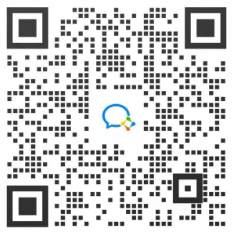 2023年10月10日-11月10日，还将举行湖南省2023年留湘来湘-“科创高地·智汇引领”湖湘名企省外名校行活动云聘会！点击链接https://www.hnrcsc.com/html/202310lxlx 或微信扫描下方二维码投递简历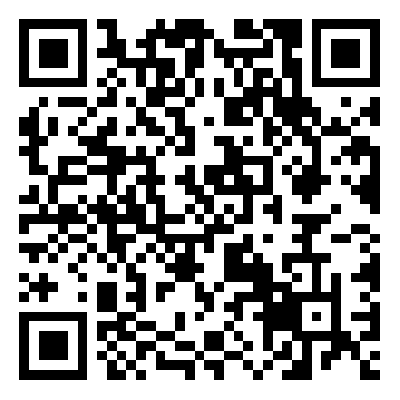 参会单位岗位信息表如下，持续更新中...序号企业名称岗位性质1远大科技集团有限公司客户经理、国际客户经理、售后工程师、市场推广、暖通工程师、机械工程师、电气工程师、材料工程师、国际商务接待民营企业2中联重科股份有限公司工程起重机分公司结构工程师、CAE工程师、传动工程师、液压工程师、电气工程师、HR、结构工程师、CAE工程师民营企业3湘电集团有限公司电机设计工程师、电气设计工程师、机械设计工程师、焊接工艺工程师、销售工程师国有企业4湖南顶立科技股份有限公司材料研发工程师、数值模拟仿真工程师、机械工程师、电气工程师民营/上市5湖南镭目科技有限公司机械工程师、电气工程师、软件工程师、算法工程师、职能储干民营/上市6威胜能源技术股份有限公司算法工程师、硬件工程师、嵌入式软件工程师、电气工程师、结构工程师、售前工程师（海外）、售后工程师（海外）、市场营销（海外）、质量工程师、工艺工程师民营企业7湖南工程学院科研教学岗、急需紧缺专业教学岗事业单位8三一工业职业技术学院数智工程专任教师、工程机械专任教师、国际经贸专任教师、建筑工业专任教师、新能源装备专任教师民营企业9中国水利水电第八工程局有限公司工程设计、工程技术、施工管理、安全管理、质量管理、经营管理、机电设备管理、工程物资管理、机电技术岗、工程测量技术管理、工程试验国有企业10长沙城市发展集团有限公司文字综合类管培生、人力资源类管培生、财务类管培生、投融资类管培生、成本类管培生、资产管理类管培生、审计类管培生、法务类管培生、规划设计类管培生、建筑设计类管培生、工程技术类管培生、文旅策划类管培生、招商策划类管培生、信息技术类管培生国有企业11湖南省第二工程有限公司文职岗、项目会计岗国有企业12湖南航天建筑工程有限公司项目财务岗、土木施工岗、融资岗、法务岗、综合岗国有企业13长沙有色冶金设计研究院有限公司矿山设计岗、冶金设计岗、化工设计岗、研发设计岗、建筑设计岗、结构设计岗、电气设计岗、市政设计岗、总图规划岗、技术经济岗、工程经济岗、动力工程岗、暖通工程岗、西宁分公司、华楚智科、南方工程国有企业14长沙矿山研究院有限责任公司矿山科研/矿山设计、矿山科研、矿山设计、检验研发、检测检验、软件开发工程师、法务专员国有企业15长沙银行股份有限公司总行专业高潜校招生、总行IT校招生、直属支行管培生、分支行校招生（含浏阳、宁乡）国有企业16中蓝长化工程科技有限公司工艺研发、采矿设计、矿物加工设计、化工设计、井建设计、电气设计、仪表自控设计、给排水设计、总图运输设计、环境设计、结构设计、安装工程师、电仪工程师、采购工程师、工程监理国有企业17楚天科技股份有限公司电气工程师、机械工程师、软件工程师、视觉算法工程师、制药工艺工程师、工业设计工程师、国际销售经理、国内销售经理、储备人力资源经理、储备财务经理民营/上市18圣湘生物科技股份有限公司试剂开发工程师、临床工程师、微流控工程师、软件工程师、硬件工程师、营销管培生、技术支持工程师、国际销售代表、国际技术支持、机械工程师民营/上市19袁隆平农业高科技股份有限公司农作物良种推广、农作物品种研发、农作物制作生产、管培生国有企业20湖南新五丰股份有限公司软/硬件工程师、人力资源专员、兽医、食品工程师、环保工程师、养殖储备干部、财务储备会计、销售管培生、金融管培生国有/上市21中轻长泰（长沙）智能科技股份有限公司软件工程师、电气工程师、机械工程师、销售工程师（技术）国有企业22湖南湘江集团发展有限公司产业研究岗、投资助理岗、人力资源岗、子公司其他岗位国有企业23长沙北斗产业安全技术研究院股份有限公司射频工程师、算法工程师、FPGA工程师、硬件工程师、软件工程师、嵌入式软件工程师、技术支持工程师、研发测试工程师、产品测试工程师、技术方案工程师民营企业24湖南三安半导体有限责任公司芯片研发工程师、应用研发工程师、外延研发工程师、长晶研发工程师、晶圆研发工程师、仿真设计工程师、芯片制程整合工程师、版图布局工程师、良率工程师、长晶工艺工程师、晶圆工艺工程师、外延工艺工程师、芯片工艺工程师、测试工程师、设备工程师、制造工程师、IE工程师、物控工程师、计划工程师、水处理工程师、气体工程师、化学品供应工程师、暖通工程师、电力工程师、安全工程師、环保工程师、成本会计、招聘HR民营企业25拓维信息系统股份有限公司总裁助理、总裁秘书、品牌营销专员、公共事务专员、售前工程师、大客户销售专员、Bios开发工程师、BMC开发工程师、POC测试工程师、部件测试工程师、硬件开发工程师、算法工程师、软件开发工程师（C/C++）、驱动开发工程师、内核开发工程师民营/上市26中国航发湖南动力机械研究所航空航天类、能源动力类、机械类、控制类、力学类、仪器类、电气类、软件类事业单位27中车株洲时代新材料科技股份有限公司振动噪声研究室副主任、动力叶片研究室副主任、合成树脂研究室副主任、材料研发工程师、结构设计师、材料研发工程师、CAD/CAE工程师、产品研发工程师国有/上市28株洲硬质合金集团有限公司机械工程师、材料工程师国有企业29株洲齿轮有限责任公司产品研发/设计、工艺技术、质量技术、智能制造、工业IT、产品营销、职能管理国有企业30中国航发南方工业有限公司博士/博士后-航空发动机类、博士/博士后-机械类、博士/博士后-材料类、航空发动机类、机械类、材料科学与工程类、控制与检测技术类国有企业31湖南长远锂科股份有限公司研发工程师、生产管理工程师、工艺工程师、设备工程师、质量管理工程师央企/上市32湖南德赛电池有限公司先进技术开发工程师、产品开发助理工程师、研发管理助理工程师、化学类研发助理工程师（材料开发）、机械类研发助理工程师、理化/性能测试助理工程师、电池数据分析助理工程师、项目助理工程师、工艺开发助理工程师、算法开发助理工程师、工装开发助理工程师、QE助理工程师、SQE助理工程师、工艺助理工程师、设备助理工程师、生产储备干部（生产主管/精益/生产支持）、动力助理工程师、电力助理工程师、营销储备干部、计划助理工程师（PMC）、物流助理工程师、运营数据分析助理工程师国有企业33湖南兵器建华精密仪器有限公司结构工程师、嵌入式软件工程师、嵌入式硬件工程师、射频工程师、宣传文体干事、会计、市场开拓专干、质量监控员国有企业34蓝思科技（湘潭）有限公司机械工程师、自动化工程师、品质工程师、工艺工程师、结构工程师、研发工程师、设备工程师民营企业35湖南裕能新能源电池材料股份有限公司研发技术类、工艺工程师、检测工程师品质工程师、机械设备工程师、设备部、电气工程师、财务专员、海外技术工程师助理、海外运营专员民营/上市36衡阳华菱钢管有限公司机械工程师、电气工程师、材料工程师、冶金工程师、综合管理类国有企业37湖南兴盛优选电子商务有限公司 数据开发工程师、算法工程师、后端开发工程师、前端开发工程师、测试开发工程师、产品经理、商品运营、物流管培生、数据分析民营企业38博鲁斯潘精密机床（湖南）有限公司研发技术、工艺、职能管理、市场营销民营企业39邦弗特新材料股份有限公司研发工程师、研发助理工程师、销售工程师、应用创新工程师、家居设计创意工程师、质量工程师、品牌专员民营企业40湖南普照信息材料有限公司 技术员、质量检测员国有企业